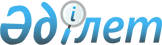 О снятии ограничительных мероприятий и признании утратившим силу решение акима Нарынского сельского округа от 23 декабря 2020 года № 2 «Об установлении ограничительных мероприятий на территории села Шынкожа Нарынского сельского округа Аягозского района»Решение акима Нарынского сельского округа Аягозского  района Восточно-Казахстанской области от 2 марта 2021 года № 5. Зарегистрировано Департаментом юстиции Восточно-Казахстанской области 4 марта 2021 года № 8422      В тексте документа сохранена пунктуация и орфография оригинала.        

В соответствии с подпунктом 8)  статьи 10-1 Закона Республики Казахстан от 10 июля 2002 года «О ветеринарии», подпунктом 4) пункта 2 статьи 46 Закона Республики Казахстан от 6 апреля 2016 года «О правовых актах», на основании представления исполняющего обязанности главного государственного ветеринарно-санитарного инспектора по Aягозскому району № 69 от 10 февраля 2021 года, аким Нарынского сельского округа РЕШИЛ:       

1. В связи с проведением комплекса ветеринарных мероприятий по ликвидации очагов болезни пастереллеза среди крупного рогатого скота, снять установленные ограничительные мероприятия на территории села Шынкожа Нарынского сельского округа Aягозского района.      

2. Признать утратившим силу решение акима Нарынского сельского округа от 23 декабря 2020 года № 2 «Об установлении ограничительных мероприятий на территории села Шынкожаа Нарынского сельского округа Aягозского района» (зарегистрировано в Реестре государственной регистрации нормативных правовых актов за номером 8029, опубликовано в Эталонном контрольном банке нормативных правовых актов Республики Казахстан в электронном виде 29 декабря 2020 года).      

3. Контроль за исполнением настоящего решения оставляю за собой.      

4. Настоящее решение вводится в действие по истечении десяти календарных дней после дня его первого официального опубликования.Временно исполняющий обязанности акима Нарынского сельского округа                                                   Исаева К.
					© 2012. РГП на ПХВ «Институт законодательства и правовой информации Республики Казахстан» Министерства юстиции Республики Казахстан
				